СУМСЬКА МІСЬКА РАДАVII СКЛИКАННЯ LIX СЕСІЯРІШЕННЯЗ метою підготовки та реалізації інвестиційного проекту «Модернізація та реконструкція системи водовідведення у м. Суми» у рамках програми «NIP Україна – Водна програма модернізації» (NIP Ukraine Water Modernisation Programme), керуючись статтею 25 Закону України «Про місцеве самоврядування в Україні», Сумська міська радаВИРІШИЛА:Внести зміни до рішення Сумської міської ради від 19 червня
 2019 року  № 5278 – МР «Про уповноваження виконавців на участь у  програмі «NIP Україна – Водна програма модернізації» (NIP Ukraine Water Modernisation Programme)» (зі змінами), виклавши пункти 1, 2 рішення в наступній редакції:«1.	Уповноважити департамент інфраструктури міста Сумської міської ради (Павленко В.І.), комунальне підприємство «Міськводоканал» Сумської міської ради (Сагач А.Г.), департамент фінансів, економіки та інвестицій Сумської міської ради (Липова С.А.) готувати та/або направляти відповідні документи для підготовки та реалізації інвестиційного проекту «Модернізація та реконструкція системи водовідведення у м. Суми» в рамках програми «NIP Україна – Водна програма модернізації» (NIP Ukraine Water Modernisation Programme)» на наступних умовах: кредит в рамках Інвестиційного Фонду НЕФКО до 1 500 000,00  (один  мільйон п’ятсот тисяч) Євро за фіксованою ставкою 6% річних; комісійні за організацію 1% від суми кредиту, що сплачується перед першою виплатою; комісійні за зобов’язання 0,5% річних нараховуються на невикористану суму кредиту; інвестиційний грант від Інвестиційної платформи добросусідства (NIP) у розмірі до 20% суми кредиту та місцеве співфінансування не менше 10% від загальної передбаченої вартості проекту. 2. Уповноважити в.о. директора департаменту інфраструктури міста Сумської міської ради (Павленко В.І.) та директора комунального підприємства «Міськводоканал» Сумської міської ради (Сагач А.Г.), або особу, яка виконує його обов’язки вживати необхідні організаційно-правові дії для забезпечення підготовки та реалізації проекту «Модернізація та реконструкція системи водовідведення у м. Суми».3. Організацію виконання даного рішення покласти на заступника міського голови з питань діяльності виконавчих органів ради Журбу О.І.Сумський міський голова                                                                 О.М. ЛисенкоВиконавець: Липова С.А.____________Ініціатор розгляду питання – Сумський міський головаПроект рішення підготовлено департаментом фінансів, економіки та інвестицій Сумської міської радиДоповідач: директор департаменту фінансів, економіки та інвестицій Сумської міської ради (Липова С.А.)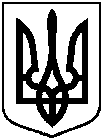                              Проект                              оприлюднено                               « __»_______ 2019 р.від                          2019 року №м. СумиПро внесення змін до рішення Сумської міської ради від 19 червня 2019 року
 № 5278 – МР «Про уповноваження виконавців на участь у  програмі «NIP Україна – Водна програма модернізації» (NIP Ukraine Water Modernisation Programme)» (зі змінами)